SILABUS BLENDED LEARNINGPADA MATERI SISTEM PEREDARAN DARAH PADA MANUSIAUntuk Memenuhi Tugas Mata Kuliah Pengelolaan Lingkungan KelasDosen Pengampu : Dr. Paed. Nurma Yunita Indriyanti, S.Pd., M.Si., M.Sc.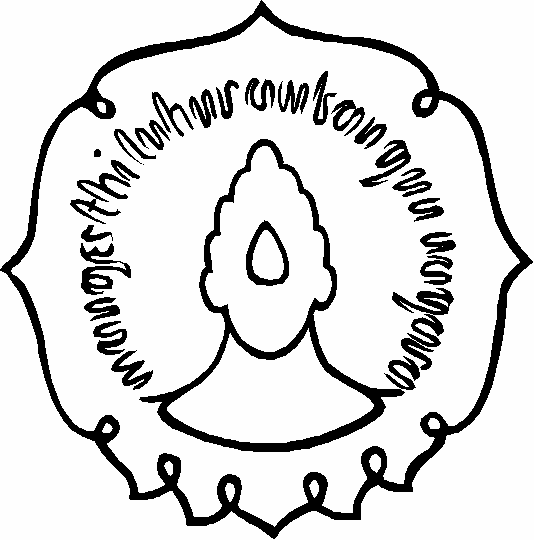 Disusun olehPROGRAM PASCA SARJANA PENDIDIKAN BIOLOGIUNIVERSITAS SEBELAS MARETSURAKARTA2019SILABUS BLENDED LEARNING PADA PEMBELAJARAN BIOLOGIMATERI SISTEM PEREDARAN DARAH PADA MANUSIAMata Pelajaran		: IPAKelas/Semester 	 	: VIII / IDurasi Pembelajaran		: 4 JP x 40 menitMateri				: Sistem Peredaran Darah pada ManusiaDeskripsi KI	  		: KI 3  :	Memahami, menerapkan, dan menganalisis pengetahuan faktual, konseptual,prosedural, dan metakognitif berdasarkan rasa ingin tahunya tentangilmu pengetahuan, teknologi, seni, budaya, dan humaniora dengan wawasan kemanusiaan,  kebangsaan, kenegaraan, dan peradaban terkait penyebab fenomena dan kejadian, serta menerapkan pengetahuan prosedural pada bidang kajian yang spesifik sesuai dengan bakat dan minatnya untuk memecahkan masalah.KI 4 :	 Mengolah, menalar, dan menyaji dalam ranah konkret dan ranah abstrak terkait dengan pengembangan dari yang dipelajarinya di sekolah secara mandiri, bertindak secara efektif dan kreatif, serta mampu menggunakan metoda sesuai kaidah keilmuan.TABEL SILABUS BLENDED LEARNING PADA MATERI SISTEM PEREDARAN DARAH PADA MANUSIAMUH HAMDANIS101808007Kompetensi DasarIndikatorMateriKegiatan PembelajaranKegiatan PembelajaranKegiatan PembelajaranKegiatan PembelajaranAlokasi WaktuSumber BelajarKompetensi DasarIndikatorMateriTatap MukaVirtual SynchronousVirtual AsynchronousVirtual CollaborativeAlokasi WaktuSumber Belajar3.7. Menganalisis proses sistem peredaran darah dan serta menganalisis gangguan fungsi yang mungkin terjadi pada sistem peredaran darah pada manusia melalui studi literatur, pengamatan, percobaan, dan simulasi.Menjelaskan pengertian darah beserta fungsinyaMembedakan bagian-bagian darah berdasarkan ciri tertentuMendeskripsikan mekanisme pembekuan darahMenemukan golongan darah berdasarkansistem ABOMenjelaskan alat peredaran darah pada manusiaMendeskripsikan mekanisme peredaran darah pada manusiaMembedakan sistem peredaran darah dan system peredaran cairan limfa pada manusiaPengertian sisem peredaran darahMekanisme pembekuan darahGolongan darahAlat peredaran darah Mekanisme peredaran darahPerdedaan peredaran darah dan limfaSiswa mengidentifikasi macam organ penyusun sistem peredaran darah pada manusiaSiswa melakukan studi pustaka fungsi jantung, pembuluh darah, dan darahSiswa melakukan studi pustaka tentang peredaran darah manusia  Chatting antara sesama siswa atau antara siswa dengan guru mengenai materi yang belum dipahami. Materi yang dibahas pada Virtual Synchronous tidak berkaitan dengan soal yang diujikan untuk penilaian.Pemutaran Video mengeni bagian-bagian darahPenugasan mengenai Alat-alat system peredaran darah sebelumnya ditayangkan dari video.Organ dan proses peredaran darah pada  manusia yang sebelumnya ditayangkan dari video.1). Forum Diskusi online mengenai golongan darah dan hal-hal yang berkaitan dengan system peredaran darah. melalui whatsapp grup2). Forum diskusi online mengenai materi yang masih perlu didiskusikan sebelum ulangan harian melalui whatsapp grup.4 x 40 menit.Video tentang bagain-bagian darah klik disini https://www.youtube.com/watch?v=VIIe4AAeMfMVideo tentang alat peredaran darah klik disini https://www.youtube.com/watch?v=R4mOazFzWsUVideo tentang proses peredaran darah klik disini https://www.youtube.com/watch?v=vX1vEkBMZXwBuku Biologi : Riandari, Hanny. 2015. Biologi. Solo: PT Tiga Serangkai. 4.7. Menyajikan hasil analisis tentang kelainan pada struktur dan fungsi pada organ-organ peredaran darah yang menyebabkan gangguan sistem peredaran darah pada manusia melalui berbagi bentuk media presentasi.4.7.1Mendata contoh gangguan system peredaran darah pada manusia4.7.2Menyajikan hasil analisis tentang gangguan system peredaran darah pada manusiaGangguan pada system peredaran darahSiswa melakukan studi pustaka tentang kelainan dan penyakit  yang berkaitan dengan sistem peredaran darahSiswa menyajikan presentasi hasil diskusi dan analisis kelompok Siswa mengerjakan ulangan harian tertulis secara tatap muka.Chatting antara sesama siswa atau antara siswa dengan guru mengenai materi yang belum dipahami. Materi tersebut tentang gangguan pada system peredaran darah. Materi yang dibahas pada Virtual Synchronous tidak berkaitan dengan soal yang diujikan untuk penilaian.Pemutaran Video- gangguan system peredaran darah2).  Penugasan kelompok mengenai penyakit stoke dan satu ganggauan system peredaran darah yang lain secara berlompok.3). Pengerjaan quiz dengan materi secara keseluruhan.Forum diskusi online mengenai materi yang masih perlu didiskusikan sebelum ulangan harian melalui whatsapp grup. 4 x 40 menitVideo ganguan system peredaran daraj klik disini https://www.youtube.com/watch?v=lnTuefXXsQ0Buku Biologi : Riandari, Hanny. 2015. Biologi. Solo: PT Tiga Serangkai. 